Die kleine Wortkiste: Kleider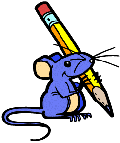 Die Kleidung / die Kleidungsstücke Verben : sich an/ ziehen: s’habiller ≠ sich aus/ziehen : se déshabiller eine Kleidung an/ziehen ≠ eine Kleidung aus/ziehen sich um/ziehen : se changertragen : portermögen: aimerSubstantive : Das Aussehen: l’apparenceDas Hemd (-en): la chemiseDas Kleid (-er): la robeDer Rock (-¨e): la jupeDie Hose(-n): le pantalonDer Mantel (-¨): le manteauDer Schal (- e/-s) : l’écharpeDie Schirmmütze: la casquetteDie JeansDas T-Shirt (-s)Die Jacke(-n): la vesteDer Strumpf (-¨e): la chaussetteDie Strumpfhose (-n): le collantDer Regenmantel (-¨): l’imperméableDie Mütze (-n): le bonnetDer Handschuh (-e): le gantDer Gürtel: la ceintureDer Anzug (-¨e): le survêtement Der Pullover Die Shorts( nur Plural)Die Bluse (-n): la blouseDer Schuh(-e): la chaussureDer Stiefel (-): la botteDas Paar Schuhe: une paire de chaussuresDer Pantoffel (-n) : la pantoufleLauter Adjektive ! Ergänze ! cool : …………………………………schön : ………………………………bunt :…………………………………kariert : ………………………………getupft : ……………………………..sportlich:………………………………modisch :………………………………elegant : ………………………………originell : …………………………….schick : ………………………………Einige Ausdrücke : Kleider machen Leute : l’habit fait le moineDieses Kleid steht dir gut : cette robe te va bien. Der Mode folgen: suivre la modeEinen guten Eindruck machen : faire une bonne impression Die kleine Wortkiste: KleiderDie Kleidung / die Kleidungsstücke Verben : sich an/ ziehen: s’habiller ≠ sich aus/ziehen : se déshabiller eine Kleidung an/ziehen ≠ eine Kleidung aus/ziehen sich um/ziehen : se changertragen : portermögen: aimerSubstantive : Das Aussehen: l’apparenceDas Hemd (-en): la chemiseDas Kleid (-er): la robeDer Rock (-¨e): la jupeDie Hose(-n): le pantalonDer Mantel (-¨): le manteauDer Schal (- e/-s) : l’écharpeDie Schirmmütze: la casquetteDie JeansDas T-Shirt (-s)Die Jacke(-n): la vesteDer Strumpf (-¨e): la chaussetteDie Strumpfhose (-n): le collantDer Regenmantel (-¨): l’imperméableDie Mütze (-n): le bonnetDer Handschuh (-e): le gantDer Gürtel: la ceintureDer Anzug (-¨e): le survêtement Der Pullover Die Shorts( nur Plural)Die Bluse (-n): la blouseDer Schuh(-e): la chaussureDer Stiefel (-): la botteDas Paar Schuhe: une paire de chaussuresDer Pantoffel (-n) : la pantoufleLauter Adjektive ! Ergänze ! cool : …………………………………schön : ………………………………bunt :…………………………………kariert : ………………………………getupft : ……………………………..sportlich:………………………………modisch :………………………………elegant : ………………………………originell : …………………………….schick : ………………………………Einige Ausdrücke : Kleider machen Leute : l’habit fait le moineDieses Kleid steht dir gut : cette robe te va bien. Der Mode folgen: suivre la modeEinen guten Eindruck machen : faire une bonne impression TRAGENMÖGENich trageich mag Ødu trägstdu magster trägter mag Øwir tragenwir mögenihr tragt ihr mögtsie/ Sie tragensie/ Sie mögenTRAGENMÖGENich trageich mag Ødu trägstdu magster trägter mag Øwir tragenwir mögenihr tragt ihr mögtsie/ Sie tragensie/ Sie mögen